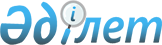 О снятии ограничительных мероприятий и признании утратившими силу некоторых решений акима Шетиргизского сельского округаРешение акима Шетиргизского сельского округа Шалкарского района Актюбинской области от 18 ноября 2020 года № 15. Зарегистрировано Департаментом юстиции Актюбинской области 19 ноября 2020 года № 7676
      В соответствии со статьей 35 Закона Республики Казахстан от 23 января 2001 года "О местном государственном управлении и самоуправлении в Республике Казахстан", подпунктом 8) статьи 10-1 Закона Республики Казахстан от 10 июля 2002 года "О ветеринарии" и на основании представлении руководителя Шалкарской районной территориальной инспекции Комитета ветеринарного контроля и надзора Министерства сельского хозяйства Республики Казахстан от 5 ноября 2020 года № 16-8/148, № 16-8/149, № 16-8/150 аким Шетиргизского сельского округа РЕШИЛ:
      1. В связи с проведением комплекса ветеринарно-санитарных мероприятий по ликвидации заболевания бруцеллез среди крупного рогатого скота, снять ограничительные мероприятия установленные на следующих территориях Шетиргизского сельского округа:
      1) крестьянских хозяйств "Қуаныш" и "Елеукен",
      2) домов № 14, № 16 расположенных по улице Тауелсиздик и дома № 5 расположенного по улице Достык села Тумалыкол.
      2. Признать утратившими силу некоторые решения акима Шетиргизского сельского округа согласно приложению к настоящему решению.
      3. Государственному учреждению "Аппарат акима Шетиргизского сельского округа Шалкарского района Актюбинской области" в установленном законодательством порядке обеспечить:
      1) государственную регистрацию настоящего решения в Департаменте юстиции Актюбинской области;
      2) размещение настоящего решения на интернет-ресурсе акимата Шалкарского района, после его официального опубликования.
      4. Контроль за исполнением настоящего решения оставляю за собой.
      5. Настоящее решение вводится в действие со дня его первого официального опубликования. Перечень некоторых решении акима Шетиргизского сельского округа признаваемых утратившими силу
      1) от 19 июня 2020 года № 7 "Об установлении ограничительных мероприятий", (зарегистрированное в Реестре государственной регистрации нормативных правовых актов № 7208, опубликованное 26 июня 2020 года в Эталонном контрольном банке нормативных правовых актов Республики Казахстан в электронном виде);
      2) от 26 июня 2020 года № 8 "Об установлении ограничительных мероприятий", (зарегистрированное в Реестре государственной регистрации нормативных правовых актов № 7225, опубликованное 2 июля 2020 года в Эталонном контрольном банке нормативных правовых актов Республики Казахстан в электронном виде);
      3) от 2 сентября 2020 года № 11 "Об установлении ограничительных мероприятий", (зарегистрированное в Реестре государственной регистрации нормативных правовых актов № 7399, опубликованное 8 сентября 2020 года в Эталонном контрольном банке нормативных правовых актов Республики Казахстан в электронном виде).
					© 2012. РГП на ПХВ «Институт законодательства и правовой информации Республики Казахстан» Министерства юстиции Республики Казахстан
				
      Аким Шетиргизского сельского округа 

Ж. Табынбеков
Приложение к решению акима Шетиргизского сельского округа от 18 ноября 2020 года № 15